ГЛАВА ГОРОДА КОСТРОМЫПОСТАНОВЛЕНИЕот « 25 » марта 2014 года									№ 16О внесении изменений в состав Совета по вопросам территориального общественного самоуправления города КостромыУчитывая изменения руководящего состава в органах субъектов территориального общественного самоуправления города Костромы, руководствуясь статьями 37 и 56 Устава муниципального образования городского округа город Кострома,постановляю:1. Внести в приложение 2 «Состав Совета по вопросам территориального общественного самоуправления города Костромы», утвержденное постановлением Главы города Костромы от 1 июня 2011 года № 19 «О Совете по вопросам территориального общественного самоуправления города Костромы при Главе города Костромы» (с изменениями, внесенными постановлениями Главы города Костромы от 2 сентября 2011 года № 27, от 16 марта 2012 года № 12, от 26 апреля 2012 года № 24, от 24 июля 2012 года № 36, от 15 февраля 2013 года № 5, от 16 сентября 2013 года № 39), следующие изменения:1) в пункте 8 слова «Василенюк Людмила Геннадьевна» заменить словами «Дорофейчик Владимир Михайлович»;2) в пункте 35 слова «Слащева Ирина Витальевна» заменить словами «Федорова Ирина Николаевна»;3) дополнить пунктами 39-44 следующего содержания:2. Настоящее постановление вступает в силу со дня его официального опубликования.Глава города Костромы						Ю.В. Журин«39. ГолубеваЛариса Николаевна- председатель совета ТОС «Дом № 92 по Речному проспекту»;40. ОмельченкоЛюбовь Николаевна- председатель совета ТОС «Фестивальный»;41. Смирнова Любовь Николаевна- председатель совета ТОС «Семиречье»;42. ТюринаЛюдмила Игоревна- председатель совета ТОС «Дом № 16а по улице Фестивальная»;43. ТокарчукСтепан Иванович- председатель совета ТОС «Дом № 80 по улице Костромской»;44. Уставщикова Валентина Ивановна- председатель совета ТОС «Дом № 14 по Глазковскому проезду».».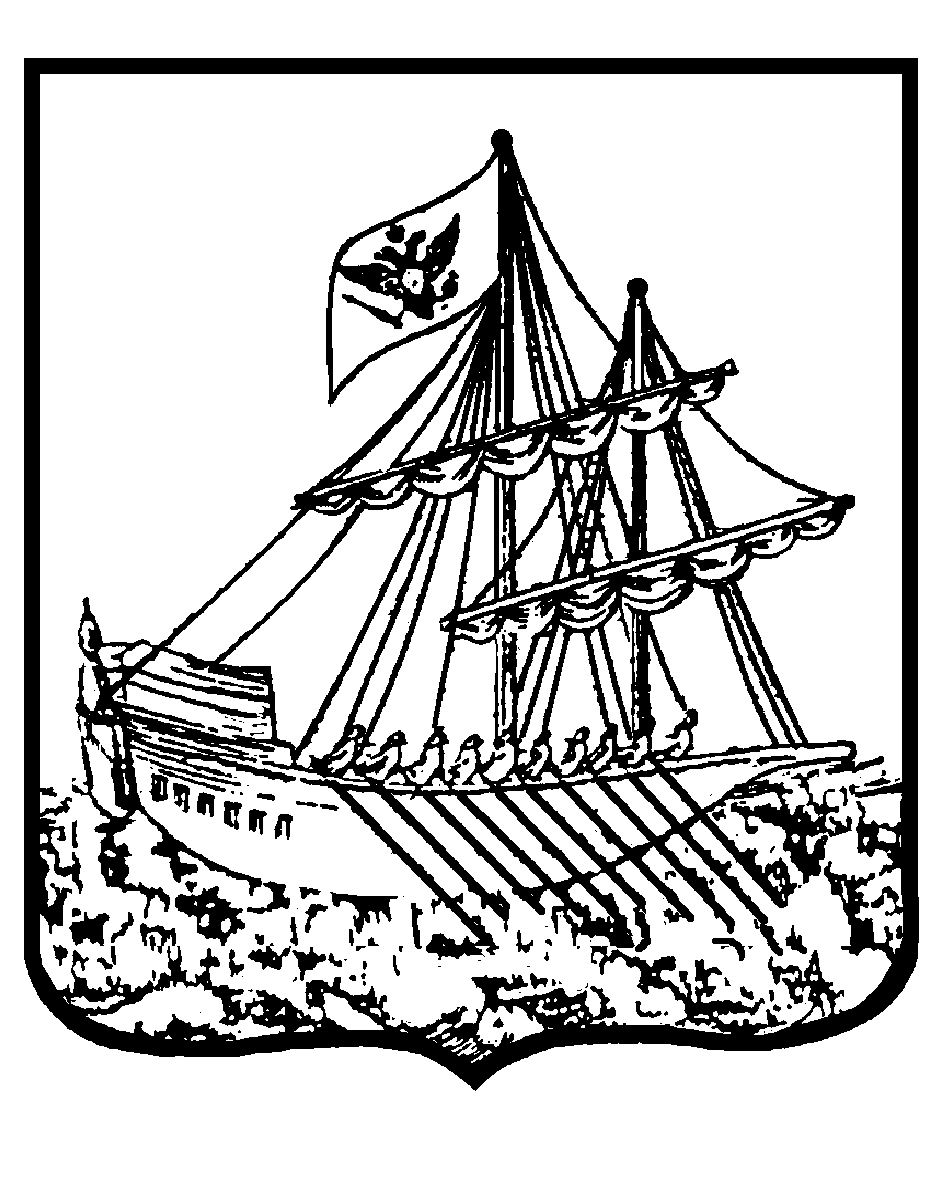 